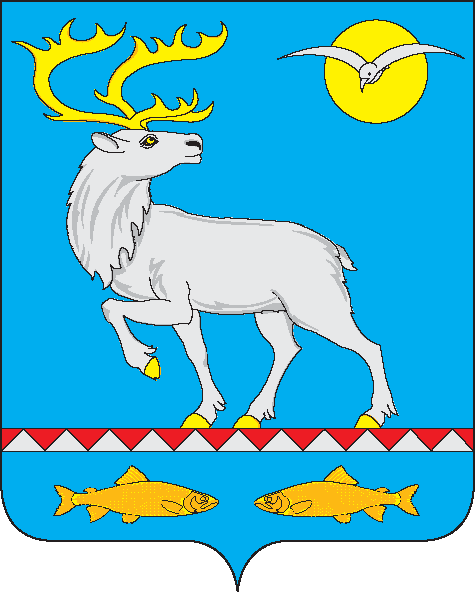 АДМИНИСТРАЦИЯГОРОДСКОГО ПОСЕЛЕНИЯ БЕРИНГОВСКИЙПОСТАНОВЛЕНИЕ	В целях уточнения отдельных положений муниципальной программы «Развитие территории муниципального образования городское поселение Беринговский на 2017-2019 годы», утверждённой постановлением Администрации городского поселения Беринговский от 11 ноября 2016 года № 115, Администрация городского поселения БеринговскийПОСТАНОВЛЯЕТ:1. Внести в муниципальную программу «Развитие территории муниципального образования городское поселение Беринговский на 2017-2019 годы», утвержденную постановлением Администрации городского поселения Беринговский от 11 ноября 2016 года № 115 «Об утверждении муниципальной программы следующие изменения:1.1. В паспорте муниципальной программы «Развитие территории муниципального образования городское поселение Беринговский на 2017-2019 годы» абзац «Объёмы финансовых ресурсов муниципальной программы» изложить в следующей редакции:1.2. В паспорте подпрограммы «Дорожное хозяйство» муниципальной программы «Развитие территории муниципального образования городское поселение Беринговский на 2017-2019 годы» абзац «Объёмы финансовых ресурсов муниципальной программы» изложить в следующей редакции:1.3. Раздел III подпрограммы «Дорожное хозяйство» муниципальной программы «Развитие территории муниципального образования городское поселение Беринговский на 2017-2019 годы» изложить в следующей редакции:«III. Обоснование ресурсного обеспечения подпрограммыОбщий объем финансирования подпрограммы за весь период реализации составляет:1.4. В паспорте подпрограммы «Жилищно–коммунальное хозяйство» муниципальной программы «Развитие территории муниципального образования городское поселение Беринговский на 2017-2019 годы» абзац «Объёмы финансовых ресурсов муниципальной программы» изложить в следующей редакции:1.5. Раздел III подпрограммы «Жилищно–коммунальное хозяйство» муниципальной программы «Развитие территории муниципального образования городское поселение Беринговский на 2017-2019 годы» изложить в следующей редакции:«III. Обоснование ресурсного обеспечения подпрограммыОбщий объем финансирования подпрограммы за весь период реализации составляет:1.6. В паспорте подпрограммы «Обеспечение санитарного содержания и благоустройство территории городского поселения Беринговский» муниципальной программы «Развитие территории муниципального образования городское поселение Беринговский на 2017-2019 годы» абзац «Объёмы финансовых ресурсов муниципальной программы» изложить в следующей редакции:	1.7. Раздел III Подпрограммы «Обеспечение санитарного содержания и благоустройство территории городского поселения Беринговский» муниципальной программы «Развитие территории муниципального образования городское поселение Беринговский на 2017-2019 годы» изложить в следующей редакции:«III. Обоснование ресурсного обеспечения подпрограммыОбщий объем финансирования подпрограммы за весь период реализации составляет:1.8. Приложение № 2 к муниципальной программе «Развитие территории муниципального образования городское поселение Беринговский на 2017-2019 годы» изложить в редакции согласно Приложению к настоящему постановлению.2. Настоящее постановление подлежит обнародованию и вступает в силу с момента обнародования. 	3. Контроль за исполнением настоящего постановления оставляю за собой.Глава Администрации						                                                                                     С.А. СкрупскийРесурсное обеспечение муниципальной программы «Развитие территории муниципального образования городское поселение Беринговский на 2017-2019 годы»от 03 июня 2019 года№ 39           п. БеринговскийО внесении изменений в муниципальную программу «Развитие территории муниципального образования городское поселение Беринговский на 2017-2019 годы», утвержденную постановлением Администрации городского поселения Беринговский от 11 ноября 2016 года №115 «Объёмы финансовыхресурсов программыОбщий объем финансирования муниципальной программы составляет 65 159,7 тыс. рублей, в том числе по годам:2017 год – 28 972,0 тыс. рублей;2018 год – 24 859,5 тыс. рублей;2019 год – 11 599,8 тыс. рублей,из них:средства бюджета городского поселения Беринговский 18 418,4 тыс. рублей, в том числе погодам:2017 год – 4 422,6 тыс. рублей;2018 год – 7 907,4 тыс. рублей;2019 год – 5 818,0 тыс. рублей,средства районного бюджета 47 011,7 тыс. рублей, в том числе по годам:2017 год – 24 549,4 тыс. рублей,2018 год – 16 680,5 тыс. рублей,2019 год – 5 781,8 тыс. рублей.В том числе по подпрограммам:Подпрограмма «Дорожное хозяйство» всего 23 547,0 тыс. рублей, в том числе по годам:2017 год – 11 924,9 тыс. рублей;2018 год – 8 031,8 тыс. рублей;2019 год – 3 590,3 тыс. рублей,из них:средства бюджета городского поселения Беринговский  6 824,4 тыс. рублей, в том числе по годам:2017 год – 1 926,9 тыс. рублей;2018 год – 2 607,2 тыс. рублей;2019 год – 2 290,3 тыс. рублей,средства районного бюджета 16 722,6 тыс. рублей, в том числе по годам:2017 год – 9 998,0 тыс. рублей,2018 год – 5 424,6 тыс. рублей,2019 год – 1 300,0 тыс. рублей.Подпрограмма «Жилищно – коммунальное  хозяйство» всего 17 913,7 тыс. рублей, в том числе по годам:2017 год – 5 636,5 тыс. рублей;2018 год – 6 974,7 тыс. рублей;2019 год – 5 303,1 тыс. рублей,из них:средства бюджета городского поселения Беринговский 5 473,2 тыс. рублей, в том числе по годам:2017 год – 1 934,9 тыс. рублей;2018 год – 2 717,0 тыс. рублей;2019 год – 821,3 тыс. рублей,средства районного бюджета 12 439,2 тыс. рублей, в том числе по годам:2017 год – 3 701,6 тыс. рублей,2018 год – 4 257,1 тыс. рублей,2019 год – 4 480,5 тыс. рублей.Подпрограмма «Обеспечение санитарного содержания и благоустройство территории городского поселения Беринговский» всего 23 699,0 тыс. рублей, в том числе по годам2017 год – 11 410,6 тыс. рублей,2018 год – 9 582,0 тыс. рублей,2019 год – 2 706,4 тыс. рублей.из них:средства бюджета городского поселения Беринговский 5 850,4 тыс. рублей, в том числе по годам:2017 год – 560,8 тыс. рублей;2018 год – 2 583,2 тыс. рублей;2019 год – 2 706,4 тыс. рублей, средства районного бюджета 17 848,6 тыс. рублей, в том числе по годам:2017 год – 10 849,8 тыс. рублей,2018 год – 6 998,8 тыс. рублей.                            ».«Объёмы финансовых ресурсов подпрограммыВсего по подпрограмме 23 547,0 тыс. рублей, в том числе по годам:2017 год – 11 924,9 тыс. рублей;2018 год – 8 031,8 тыс. рублей;2019 год – 3 590,3 тыс. рублей,из них:средства бюджета городского поселения Беринговский 6 824,4 тыс. рублей, в том числе по годам:2017 год – 1 926,9 тыс. рублей;2018 год – 2 607,2 тыс. рублей;2019 год – 2 290,3 тыс. рублей,средства районного бюджета 16 722,6 тыс. рублей, в том числе по годам:2017 год – 9 998,0 тыс. рублей,2018 год – 5 424,6 тыс. рублей,2019 год – 1 300,0 тыс. рублей.                       ».Источник финансированияВсего тыс. руб.В том числе по годам реализации,тыс. руб.В том числе по годам реализации,тыс. руб.В том числе по годам реализации,тыс. руб.Источник финансированияВсего тыс. руб.2017 год2018 год2019 год12345Всего по подпрограмме23 547,011 924,98 031,83 590,3в том числе за счет:Средств  городского поселения Беринговский6 824,41 926,92 607,22 290,3Средств районного бюджета16 722,69 998,05 424,61 300,0Средств окружного бюджета0,00,00,00,0Средств федерального бюджета0,00,00,00,0Внебюджетных средств0,00,00,00,0».« Объёмы финансовых ресурсов подпрограммыВсего по подпрограмме 17 913,7 тыс. рублей, в том числе по годам:2017 год – 5 636,5 тыс. рублей;2018 год – 6 974,1 тыс. рублей;2019 год – 5 303,1 тыс. рублей,из них:средства бюджета городского поселения Беринговский 5 473,2 тыс. рублей, в том числе по годам:2017 год – 1 934,9 тыс. рублей;2018 год – 2 717,0 тыс. рублей;2019 год – 821,3 тыс. рублей,средства районного бюджета 12 439,2 тыс. рублей, в том числе по годам:2017 год – 3 701,6 тыс. рублей,2018 год – 4 257,1 тыс. рублей,2019 год – 4 480,5 тыс. рублей.                           ».Источник финансированияВсего тыс. руб.В том числе по годам реализации, тыс. руб.В том числе по годам реализации, тыс. руб.В том числе по годам реализации, тыс. руб.Источник финансированияВсего тыс. руб.2017 год2018 год2019 год12345Всего по подпрограмме17 913,75 636,56 974,15 303,1в том числе за счет:Средств городского поселения Беринговский5 473,21 934,92 717,0821,3Средств районного бюджета12 439,23 701,64 257,14 480,5Средств окружного бюджета0,00,00,00,0Средств федерального бюджета0,00,00,00,0Внебюджетных средств0,00,00,00,0».« Объёмы финансовых ресурсов подпрограммыВсего по подпрограмме 23 699,0 тыс. рублей, в том числе по годам:2017 год – 11 410,6 тыс. рублей;2018 год – 9 582,0 тыс. рублей;2019 год – 2 706,4 тыс. рублей,из них:средства бюджета городского поселения Беринговский 5 850,4 тыс. рублей, в том числе по годам:2017 год – 560,8 тыс. рублей;2018 год – 2 583,2 тыс. рублей;2019 год – 2 706,4 тыс. рублей,средства районного бюджета 17 848,6 тыс. рублей, в том числе по годам:2017 год – 10 849,8 тыс. рублей2018 год – 6 998,8 тыс. рублей.».Источник финансированияВсего тыс. руб.В том числе по годам реализации, тыс. руб.В том числе по годам реализации, тыс. руб.В том числе по годам реализации, тыс. руб.Источник финансированияВсего тыс. руб.2017 год2018 год2019 год12345Всего по подпрограмме23 699,011 410,69 582,02 706,4в том числе за счет:Средств  городского поселения Беринговский5 850,4560,82 853,02 706,4Средств районного бюджета17 848,610 849,86 998,80,0Средств окружного бюджета0,00,00,00,0Средств федерального бюджета0,00,00,00,0Внебюджетных средств0,00,00,00,0».Приложениек постановлению Администрации городского поселения Беринговскийот 03 июня 2019 г. № 39« ПРИЛОЖЕНИЕ № 2к муниципальной программе «Развитие территории муниципального образования городское поселение Беринговский на 2017-2019 годы»№ п/пНаименование направления, раздела, мероприятияНаименование направления, раздела, мероприятияПериод реализации мероприятий(годы)Период реализации мероприятий(годы)Объём финансовых ресурсов, тыс. рублейОбъём финансовых ресурсов, тыс. рублейОбъём финансовых ресурсов, тыс. рублейОбъём финансовых ресурсов, тыс. рублейОбъём финансовых ресурсов, тыс. рублейОбъём финансовых ресурсов, тыс. рублейОтветственный исполнитель,соисполнители,участники№ п/пНаименование направления, раздела, мероприятияНаименование направления, раздела, мероприятияПериод реализации мероприятий(годы)Период реализации мероприятий(годы)ВсегоВсегов том числе средства:в том числе средства:в том числе средства:в том числе средства:Ответственный исполнитель,соисполнители,участники№ п/пНаименование направления, раздела, мероприятияНаименование направления, раздела, мероприятияПериод реализации мероприятий(годы)Период реализации мероприятий(годы)ВсегоВсегоокружногобюджетарайонного бюджетаместного бюджета     прочих внебюджетных источниковОтветственный исполнитель,соисполнители,участники122334456789Всего по программеВсего по программе2017-20192017-201965 159,765 159,70,047 011,718 148,00,0Администрациягородского поселения БеринговскийВсего по программеВсего по программе2017201728 972,028 972,00,024 549,44 422,60,0Администрациягородского поселения БеринговскийВсего по программеВсего по программе2018201824 587,924 587,90,016 680,57 907,40,0Администрациягородского поселения БеринговскийВсего по программеВсего по программе2019201911 599,811 599,80,05 781,8 5 818,00,0Администрациягородского поселения БеринговскийПодпрограмма 1 «Дорожное хозяйство»Подпрограмма 1 «Дорожное хозяйство»Подпрограмма 1 «Дорожное хозяйство»Подпрограмма 1 «Дорожное хозяйство»Подпрограмма 1 «Дорожное хозяйство»Подпрограмма 1 «Дорожное хозяйство»Подпрограмма 1 «Дорожное хозяйство»Подпрограмма 1 «Дорожное хозяйство»Подпрограмма 1 «Дорожное хозяйство»Подпрограмма 1 «Дорожное хозяйство»Подпрограмма 1 «Дорожное хозяйство»Подпрограмма 1 «Дорожное хозяйство»1.Основное мероприятие «Содержание автомобильных дорог»Основное мероприятие «Содержание автомобильных дорог»2017-20192017-201918 524,618 524,60,014 054,64 470,00,0Администрациягородского поселенияБеринговский1.Основное мероприятие «Содержание автомобильных дорог»Основное мероприятие «Содержание автомобильных дорог»2017201711 098,011 098,00,09 998,01 100,00,0Администрациягородского поселенияБеринговский1.Основное мероприятие «Содержание автомобильных дорог»Основное мероприятие «Содержание автомобильных дорог»201820185 806,65 806,60,04 056,61 750,00,0Администрациягородского поселенияБеринговский1.Основное мероприятие «Содержание автомобильных дорог»Основное мероприятие «Содержание автомобильных дорог»201920191 620,01 620,00,00,01 620,00,0Администрациягородского поселенияБеринговский1.1Содержание дорог; Содержание дорожных знаковСодержание дорог; Содержание дорожных знаков201920191 620,01 620,00,00,01 620,00,0Администрациягородского поселенияБеринговский2.Основное мероприятие «Организация освещения улиц»Основное мероприятие «Организация освещения улиц»2017-20192017-20192 354,42 354,40,00,02 354,40,0Администрациягородского поселенияБеринговский2.Основное мероприятие «Организация освещения улиц»Основное мероприятие «Организация освещения улиц»2017-20192017-20192 354,42 354,40,00,02 354,40,0Администрациягородского поселенияБеринговский2.Основное мероприятие «Организация освещения улиц»Основное мероприятие «Организация освещения улиц»20172017826,9826,90,00,0826,90,0Администрациягородского поселенияБеринговский2.Основное мероприятие «Организация освещения улиц»Основное мероприятие «Организация освещения улиц»20172017826,9826,90,00,0826,90,0Администрациягородского поселенияБеринговский2.Основное мероприятие «Организация освещения улиц»Основное мероприятие «Организация освещения улиц»20182018857,2857,20,00,0857,20,0Администрациягородского поселенияБеринговский2.Основное мероприятие «Организация освещения улиц»Основное мероприятие «Организация освещения улиц»20192019670,3670,30,00,0670,30,0Администрациягородского поселенияБеринговский2.1.Приобретение электрической энергииПриобретение электрической энергии2017-20192017-20191 148,81 148,80,00,01 148,80,0Администрациягородского поселенияБеринговский2.1.Приобретение электрической энергииПриобретение электрической энергии20172017626,9626,90,00,0626,90,0Администрациягородского поселенияБеринговский2.1.Приобретение электрической энергииПриобретение электрической энергии20182018223,7223,70,00,0223,70,0Администрациягородского поселенияБеринговский2.1.Приобретение электрической энергииПриобретение электрической энергии20192019298,2298,20,00,0298,20,0Администрациягородского поселенияБеринговский2.2.Техническое обслуживание уличного освещенияТехническое обслуживание уличного освещения2017-20192017-2019710,7710,70,00,0710,70,0Администрациягородского поселенияБеринговский2.2.Техническое обслуживание уличного освещенияТехническое обслуживание уличного освещения20172017200,0200,00,00,0200,00,0Администрациягородского поселенияБеринговский2.2.Техническое обслуживание уличного освещенияТехническое обслуживание уличного освещения20182018350,0350,00,00,0350,00,0Администрациягородского поселенияБеринговский2.2.Техническое обслуживание уличного освещенияТехническое обслуживание уличного освещения20192019160,7160,70,00,0160,70,0Администрациягородского поселенияБеринговский2.3.Ремонт сети уличного освещения Ремонт сети уличного освещения 2017-20192017-2019494,9494,90,00,0494,90,0Администрациягородского поселенияБеринговский2.3.Ремонт сети уличного освещения Ремонт сети уличного освещения 201720170,00,00,00,00,00,0Администрациягородского поселенияБеринговский2.3.Ремонт сети уличного освещения Ремонт сети уличного освещения 20182018283,5283,50,00,0283,50,0Администрациягородского поселенияБеринговский2.3.Ремонт сети уличного освещения Ремонт сети уличного освещения 20192019211,4211,40,00,0211,40,0Администрациягородского поселенияБеринговский3Основное мероприятие «Отдельные мероприятия в области автомобильного транспорта»Основное мероприятие «Отдельные мероприятия в области автомобильного транспорта»2017-20192017-20192 668,02 668,00,02 668,00,00,0Администрациягородского поселенияБеринговский3Основное мероприятие «Отдельные мероприятия в области автомобильного транспорта»Основное мероприятие «Отдельные мероприятия в области автомобильного транспорта»201720170,00,00,00,00,00,0Администрациягородского поселенияБеринговский3Основное мероприятие «Отдельные мероприятия в области автомобильного транспорта»Основное мероприятие «Отдельные мероприятия в области автомобильного транспорта»201820181 368,01 368,00,01 368,00,00,0Администрациягородского поселенияБеринговский3Основное мероприятие «Отдельные мероприятия в области автомобильного транспорта»Основное мероприятие «Отдельные мероприятия в области автомобильного транспорта»201920191 300,01 300,00,01 300,00,00,0Администрациягородского поселенияБеринговскийВсего по подпрограммеВсего по подпрограмме2017-20192017-201923 547,023 547,00,016 722,66 824,40,0Администрациягородского поселенияБеринговскийВсего по подпрограммеВсего по подпрограмме2017201711 924,911 924,90,09 998,01 926,90,0Администрациягородского поселенияБеринговскийВсего по подпрограммеВсего по подпрограмме201820188 031,88 031,80,05 424,62 607,20,0Администрациягородского поселенияБеринговскийВсего по подпрограммеВсего по подпрограмме201920193 590, 33 590, 30,01 300,02 290,30,0Администрациягородского поселенияБеринговскийПодпрограмма 2 «Жилищно - коммунальное хозяйство»Подпрограмма 2 «Жилищно - коммунальное хозяйство»Подпрограмма 2 «Жилищно - коммунальное хозяйство»Подпрограмма 2 «Жилищно - коммунальное хозяйство»Подпрограмма 2 «Жилищно - коммунальное хозяйство»Подпрограмма 2 «Жилищно - коммунальное хозяйство»Подпрограмма 2 «Жилищно - коммунальное хозяйство»Подпрограмма 2 «Жилищно - коммунальное хозяйство»Подпрограмма 2 «Жилищно - коммунальное хозяйство»Подпрограмма 2 «Жилищно - коммунальное хозяйство»Подпрограмма 2 «Жилищно - коммунальное хозяйство»Подпрограмма 2 «Жилищно - коммунальное хозяйство»1.Основное мероприятие «Ремонт муниципального жилищного фонда»Основное мероприятие «Ремонт муниципального жилищного фонда»2017-20192017-20194 876,84 876,80,0932,83 944,00,0Администрациягородского поселенияБеринговский1.Основное мероприятие «Ремонт муниципального жилищного фонда»Основное мероприятие «Ремонт муниципального жилищного фонда»201720172 662,72 662,70,0727,81 934,90,0Администрациягородского поселенияБеринговский1.Основное мероприятие «Ремонт муниципального жилищного фонда»Основное мероприятие «Ремонт муниципального жилищного фонда»201820181 911,01 911,00,00,01 911,00,0Администрациягородского поселенияБеринговский1.Основное мероприятие «Ремонт муниципального жилищного фонда»Основное мероприятие «Ремонт муниципального жилищного фонда»20192019303,1303,10,0205,098,10,0Администрациягородского поселенияБеринговский2.Основное мероприятие «Капитальный ремонт общего имущества собственников помещений в многоквартирных домах»Основное мероприятие «Капитальный ремонт общего имущества собственников помещений в многоквартирных домах»2017-20192017-201911 507,711 507,70,011 506,40,00,0Администрациягородского поселенияБеринговский2.Основное мероприятие «Капитальный ремонт общего имущества собственников помещений в многоквартирных домах»Основное мероприятие «Капитальный ремонт общего имущества собственников помещений в многоквартирных домах»201720172 973,82 973,80,02 973,80,00,0Администрациягородского поселенияБеринговский2.Основное мероприятие «Капитальный ремонт общего имущества собственников помещений в многоквартирных домах»Основное мероприятие «Капитальный ремонт общего имущества собственников помещений в многоквартирных домах»201820184 257,14 257,10,04 257,10,00,0Администрациягородского поселенияБеринговский2.Основное мероприятие «Капитальный ремонт общего имущества собственников помещений в многоквартирных домах»Основное мероприятие «Капитальный ремонт общего имущества собственников помещений в многоквартирных домах»201920194 276,84 276,80,04 275,50,00,0Администрациягородского поселенияБеринговский2.1Взносы на капитальный ремонт общего имущества в МКДВзносы на капитальный ремонт общего имущества в МКД2017-20192017-20198 843,38 843,30,08 843,30,00,0Администрациягородского поселенияБеринговский2.1Взносы на капитальный ремонт общего имущества в МКДВзносы на капитальный ремонт общего имущества в МКД201720172 973,82 973,80,02 973,80,00,0Администрациягородского поселенияБеринговский2.1Взносы на капитальный ремонт общего имущества в МКДВзносы на капитальный ремонт общего имущества в МКД201820182 933,52 933,50,02 933,50,00,0Администрациягородского поселенияБеринговский2.1Взносы на капитальный ремонт общего имущества в МКДВзносы на капитальный ремонт общего имущества в МКД201920192 936,02 936,00,02 936,00,00,0Администрациягородского поселенияБеринговский2.2Меры финансовой поддержки для проведения капитального ремонта общего имущества собственников помещений в многоквартирных домахМеры финансовой поддержки для проведения капитального ремонта общего имущества собственников помещений в многоквартирных домах2017-20192017-20192 582,22 582,20,02 582,20,00,0Администрациягородского поселенияБеринговский2.2Меры финансовой поддержки для проведения капитального ремонта общего имущества собственников помещений в многоквартирных домахМеры финансовой поддержки для проведения капитального ремонта общего имущества собственников помещений в многоквартирных домах201720170,00,00,00,00,00,0Администрациягородского поселенияБеринговский2.2Меры финансовой поддержки для проведения капитального ремонта общего имущества собственников помещений в многоквартирных домахМеры финансовой поддержки для проведения капитального ремонта общего имущества собственников помещений в многоквартирных домах201820181 323,61 323,60,01 323,60,00,0Администрациягородского поселенияБеринговский2.2Меры финансовой поддержки для проведения капитального ремонта общего имущества собственников помещений в многоквартирных домахМеры финансовой поддержки для проведения капитального ремонта общего имущества собственников помещений в многоквартирных домах201920191 258,61 258,60,01 258,60,00,0Администрациягородского поселенияБеринговский2.3Капитальный ремонт общего имущества  собственников помещений в многоквартирных домахКапитальный ремонт общего имущества  собственников помещений в многоквартирных домах2017-20192017-201982,282,20,082,20,00,0Администрациягородского поселенияБеринговский2.3Капитальный ремонт общего имущества  собственников помещений в многоквартирных домахКапитальный ремонт общего имущества  собственников помещений в многоквартирных домах201820180,00,00,00,00,00,0Администрациягородского поселенияБеринговский2.3Капитальный ремонт общего имущества  собственников помещений в многоквартирных домахКапитальный ремонт общего имущества  собственников помещений в многоквартирных домах2019201982,282,20,082,20,00,0Администрациягородского поселенияБеринговский3Основное мероприятие «Содержание пустующих помещений»Основное мероприятие «Содержание пустующих помещений»2017-20192017-20191 529,21 529,20,00,01 529,20,0Администрациягородского поселенияБеринговский3Основное мероприятие «Содержание пустующих помещений»Основное мероприятие «Содержание пустующих помещений»201720170,00,00,00,00,00,0Администрациягородского поселенияБеринговский3Основное мероприятие «Содержание пустующих помещений»Основное мероприятие «Содержание пустующих помещений»20182018806,0806,00,00,0806,00,0Администрациягородского поселенияБеринговский3Основное мероприятие «Содержание пустующих помещений»Основное мероприятие «Содержание пустующих помещений»20192019723,2723,20,00,0723,20,0Администрациягородского поселенияБеринговскийВсего по подпрограммеВсего по подпрограмме2017-20192017-201917 913,717 913,70,012 439,25 473,20,0Администрациягородского поселенияБеринговскийВсего по подпрограммеВсего по подпрограмме201720175 636,55 636,50,03 701,61 934,90,0Администрациягородского поселенияБеринговскийВсего по подпрограммеВсего по подпрограмме201820186 974,16 974,10,04 257,12 717,00,0Администрациягородского поселенияБеринговскийВсего по подпрограммеВсего по подпрограмме201920195 303,15 303,10,04 480,5821,30,0Администрациягородского поселенияБеринговскийПодпрограмма 3  «Обеспечение санитарного содержания и благоустройство территории городского поселения Беринговский»Подпрограмма 3  «Обеспечение санитарного содержания и благоустройство территории городского поселения Беринговский»Подпрограмма 3  «Обеспечение санитарного содержания и благоустройство территории городского поселения Беринговский»Подпрограмма 3  «Обеспечение санитарного содержания и благоустройство территории городского поселения Беринговский»Подпрограмма 3  «Обеспечение санитарного содержания и благоустройство территории городского поселения Беринговский»Подпрограмма 3  «Обеспечение санитарного содержания и благоустройство территории городского поселения Беринговский»Подпрограмма 3  «Обеспечение санитарного содержания и благоустройство территории городского поселения Беринговский»Подпрограмма 3  «Обеспечение санитарного содержания и благоустройство территории городского поселения Беринговский»Подпрограмма 3  «Обеспечение санитарного содержания и благоустройство территории городского поселения Беринговский»Подпрограмма 3  «Обеспечение санитарного содержания и благоустройство территории городского поселения Беринговский»Подпрограмма 3  «Обеспечение санитарного содержания и благоустройство территории городского поселения Беринговский»Подпрограмма 3  «Обеспечение санитарного содержания и благоустройство территории городского поселения Беринговский»1.Основное мероприятие «Организация и содержание мест захоронения»2017-20192017-2019260,3260,30,00,00,0260,30,0Администрациягородского поселенияБеринговский1.Основное мероприятие «Организация и содержание мест захоронения»2017201770,070,00,00,00,070,00,0Администрациягородского поселенияБеринговский1.Основное мероприятие «Организация и содержание мест захоронения»2018201884,084,00,00,00,084,00,0Администрациягородского поселенияБеринговский1.Основное мероприятие «Организация и содержание мест захоронения»20192019106,3106,30,00,00,0106,30,0Администрациягородского поселенияБеринговский2.Основное мероприятие «Прочее благоустройство»2017 - 20192017 - 201923 438,723 438,70,00,017 848,65 590,10,0Администрациягородского поселенияБеринговский2.Основное мероприятие «Прочее благоустройство»2017201711 340,611 340,60,00,010 849,8490,80,0Администрациягородского поселенияБеринговский2.Основное мероприятие «Прочее благоустройство»201820189 498,09 498,00,00,06998,82 499,20,0Администрациягородского поселенияБеринговский2.Основное мероприятие «Прочее благоустройство»201920192 600,12 600,10,00,00,02 600,10,0Администрациягородского поселенияБеринговский2.1Уборка мусора на территории поселения20192019240,0240,00,00,00,0240,00,0Администрациягородского поселенияБеринговский2.2Содержание детской игровой площадки20192019180,0180,00,00,00,0180,00,0Администрациягородского поселенияБеринговский2.3Благоустройство территории поселения, разборка бесхозных строений, содержание центральной площади, установка новогодней елки20192019547,8547,80,00,00,0547,80,0Администрациягородского поселенияБеринговский2.4Устройство площадок под временное хранение отходов20192019632,3632,30,00,00,0632,30,0Администрациягородского поселенияБеринговский2.5Проект генерального плана201920191 000,01 000,00,00,00,01 000,00,0Администрациягородского поселенияБеринговскийВсего по подпрограмме2017 - 20192017 - 201923 699,023 699,00,00,017 848,65 850,40,0Администрациягородского поселенияБеринговскийВсего по подпрограмме2017201711 410,611 410,60,00,010 849,8560,80,0Администрациягородского поселенияБеринговскийВсего по подпрограмме201820189 582,09 582,00,00,06 998,82 583,20,0Администрациягородского поселенияБеринговскийВсего по подпрограмме201920192 706,42 706,40,00,00,02 706,40,0Администрациягородского поселенияБеринговский».